การเปลี่ยนตำแหน่งข้าราชการครูและบุคลากรทางการศึกษา ตามผลการคัดเลือก ตำแหน่งรองผู้อำนวยการสถานศึกษาและผู้อำนวยการสถานศึกษา1. หลักกฎหมาย	“มาตรา 57 การเปลี่ยนตำแหน่ง การย้ายและการโอนของข้าราชการครูและบุคลากรทางการศึกษา
ให้เป็นไปตามที่ ก.ค.ศ. กำหนด	ข้าราชการครูและบุคลากรทางการศึกษาผู้ใดถูกพักใช้ใบอนุญาตประกอบวิชาชีพตามกฎหมาย
ว่าด้วยสภาครูและบุคลากรทางการศึกษา ผู้นั้นอาจถูกเปลี่ยนตำแหน่งหรือย้ายตามวรรคหนึ่งได้ เว้นแต่
ถูกสั่งพักราชการหรือถูกสั่งให้ออกจากราชการไว้ก่อน หรือถูกสั่งให้ออกจากราชการไว้ก่อนในกรณีอื่น
ตามมาตรา 119” 2. กฎหมาย กฎ ระเบียบ หลักเกณฑ์และวิธีการที่เกี่ยวข้อง	2.1 มาตรา 19 (4) มาตรา 57 และมาตรา 71 แห่งพระราชบัญญัติระเบียบข้าราชการครู
และบุคลากรทางการศึกษา พ.ศ. 2547 และที่แก้ไขเพิ่มเติม 	2.2 การปฏิรูปการศึกษาในภูมิภาคของกระทรวงศึกษาธิการ ตามคำสั่งหัวหน้าคณะรักษาความสงบแห่งชาติ ที่ 19/2560 สั่ง ณ วันที่ 3 เมษายน 2560  	2.3 คำวินิจฉัยคณะกรรมการขับเคลื่อนปฏิรูปการศึกษาของกระทรวงศึกษาในภูมิภาค 
ตามประกาศคณะกรรมการขับเคลื่อนปฏิรูปการศึกษาของกระทรวงศึกษาธิการในภูมิภาค ประกาศ ณ วันที่ 7 เมษายน 2560	2.4 พระราชบัญญัติเงินเดือน เงินวิทยฐานะ และเงินประจำตำแหน่งข้าราชการครูและบุคลากรทางการศึกษา (ฉบับที่ 3) พ.ศ. 2558	2.5 กฎ ก.ค.ศ. ว่าด้วยการสั่งให้ข้าราชการครูและบุคลากรทางการศึกษารับเงินเดือน
ในอัตรากำลังทดแทน พ.ศ. 2551	2.6 การสับเปลี่ยนหรือโอนอัตราเงินเดือนข้าราชการพลเรือน ตามหนังสือสำนักงาน ก.พ. 
ที่ สร 0705/ว 15 ลงวันที่ 9 พฤษภาคม 2521	2.7 หลักเกณฑ์และวิธีการเปลี่ยนตำแหน่งข้าราชการครูและบุคลากรทางการศึกษา ตามหนังสือสำนักงาน ก.ค.ศ. ที่ ศธ 0206.3/ว 16 ลงวันที่ 15 ตุลาคม 2548	2.8 หลักเกณฑ์และวิธีการคัดเลือกบุคคลเพื่อบรรจุและแต่งตั้งให้ดำรงตำแหน่งรองผู้อำนวยการสถานศึกษา และผู้อำนวยการสถานศึกษา มี 2 หลักเกณฑ์ ดังนี้		2.8.1 หลักเกณฑ์และวิธีการคัดเลือกบุคคลเพื่อบรรจุและแต่งตั้งให้ดำรงตำแหน่ง
รองผู้อำนวยการสถานศึกษา และผู้อำนวยการสถานศึกษา สำหรับสถานศึกษาในพื้นที่พิเศษ 
สังกัดสำนักงานคณะกรรมการการศึกษาขั้นพื้นฐาน ตามหนังสือสำนักงาน ก.ค.ศ. ที่ ศธ 0206.6/ว 17 ลงวันที่ 11 พฤศจิกายน 2558		2.8.2 หลักเกณฑ์และวิธีการคัดเลือกบุคคลเพื่อบรรจุและแต่งตั้งให้ดำรงตำแหน่ง
รองผู้อำนวยการสถานศึกษาและผู้อำนวยการสถานศึกษา ตามหนังสือสำนักงาน ก.ค.ศ. ที่ ศธ 0206.6/ว 8 
ลงวันที่ 26 เมษายน 2562	2.9 การปรับปรุงมาตรฐานตำแหน่งของข้าราชการครูและบุคลากรทางการศึกษา ตำแหน่งผู้อำนวยการสถานศึกษา ตามหนังสือสำนักงาน ก.ค.ศ. ที่ ศธ 0206.4/ว 24 ลงวันที่ 19 ธันวาคม 2561	2.10 การแก้ไขคุณสมบัติของผู้มีสิทธิสมัครเข้ารับการคัดเลือกเพื่อบรรจุและแต่งตั้งให้ดำรงตำแหน่งผู้อำนวยการสถานศึกษา สังกัดสำนักงานคณะกรรมการการศึกษาขั้นพื้นฐาน ตามหนังสือสำนักงาน ก.ค.ศ. ที่ ศธ 0206.6/ว 25 ลงวันที่ 19 ธันวาคม 2561 2.11 มติ ก.ค.ศ.อื่น ๆ ที่เกี่ยวข้อง	3. คำชี้แจงประกอบหน้าคำสั่งการกรอกรายละเอียดในหน้าคำสั่ง ให้ดำเนินการดังต่อไปนี้3.1 หมายเลข  ให้ระบุหน่วยงานที่ออกคำสั่ง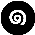 3.2 หมายเลข  ให้ระบุลำดับที่/ปีที่ออกคำสั่ง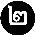 3.3 หมายเลข  ให้ระบุชื่อคำสั่ง 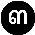 3.4 หมายเลข  ให้ระบุกฎหมาย ระเบียบ หลักเกณฑ์และวิธีการที่เกี่ยวข้องให้ครบถ้วน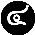 3.5 หมายเลข  ให้ระบุชื่อ กศจ. หรือ อ.ก.ค.ศ. ที่ ก.ค.ศ. ตั้ง ครั้งที่ประชุม และวันที่มีมติอนุมัติ
ให้เปลี่ยนตำแหน่ง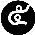 3.6 หมายเลข  ให้ระบุประกาศผลการคัดเลือก วัน เดือน ปี และชื่อเรื่อง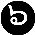 3.7 หมายเลข  ให้ระบุจำนวนผู้ได้รับการเปลี่ยนตำแหน่ง ตามบัญชีรายละเอียดแนบท้ายคำสั่ง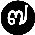 3.8 หมายเลข  ให้ระบุวัน เดือน ปี ที่ผู้มีอำนาจสั่งบรรจุและแต่งตั้งลงนามในคำสั่ง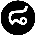 3.9 หมายเลข  ให้ระบุลายมือชื่อของผู้มีอำนาจสั่งบรรจุและแต่งตั้ง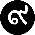 4. คำชี้แจงประกอบบัญชีรายละเอียดแนบท้ายคำสั่งการกรอกบัญชีรายละเอียดแนบท้ายคำสั่งในแต่ละช่องรายการ ให้ดำเนินการดังต่อไปนี้4.1 หมายเลข  “ที่” ให้ระบุลำดับที่ผู้ที่ได้รับการบรรจุและแต่งตั้ง4.2 หมายเลข  “ชื่อ-ชื่อสกุล เลขประจำตัวประชาชน” ให้ระบุชื่อ-ชื่อสกุล เลขประจำตัวประชาชน ของผู้ได้รับการเปลี่ยนตำแหน่ง4.3 หมายเลข  “วุฒิ/วิชาเอก/สถาบันการศึกษา” ให้ระบุชื่อคุณวุฒิและวงเล็บสาขาวิชาเอก สถาบันการศึกษาที่สำเร็จ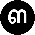 4.4 หมายเลข  “ใบอนุญาตประกอบวิชาชีพ” ให้ระบุเลขที่ใบอนุญาตประกอบวิชาชีพ วันที่ออกและวันที่หมดอายุ4.5 หมายเลข  “ตำแหน่งและสังกัดเดิม” ให้ระบุตำแหน่ง/หน่วยงานการศึกษา วิทยฐานะ ตำแหน่งเลขที่ ตำแหน่งเลขที่จ่ายตรง เงินเดือน (อันดับและอัตราเงินเดือน)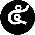 4.6 หมายเลข  “ตำแหน่งที่ได้รับแต่งตั้ง” ให้ระบุตำแหน่ง/หน่วยงานการศึกษา วิทยฐานะ เงินเดือน (อันดับและอัตราเงินเดือน) ที่ได้รับแต่งตั้ง 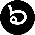 4.7 หมายเลข  “ตำแหน่งและอัตราเงินเดือนที่ใช้เปลี่ยนตำแหน่ง” ให้ระบุตำแหน่ง/หน่วยงานการศึกษา ตำแหน่งเลขที่ ตำแหน่งเลขที่จ่ายตรง เงินเดือน (อันดับและอัตราเงินเดือน) กรณีอาศัยเบิกให้ระบุด้วย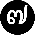 4.8 หมายเลข  “ตั้งแต่วันที่” ให้ระบุวัน เดือน ปี ที่มีผลให้เปลี่ยนตำแหน่ง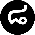 4.9 หมายเลข  “หมายเหตุ” ให้ระบุกรณีอื่นๆ ที่เป็นเงื่อนไขเฉพาะราย5. ข้อสังเกต		กรณีที่ ก.ค.ศ. กำหนดหลักเกณฑ์และวิธีการที่เกี่ยวข้องเพิ่มเติมหรือเปลี่ยนแปลงมติ ให้นำมาระบุไว้ในคำสั่งด้วยคส. 4/4ตัวอย่างคำสั่งการเปลี่ยนตำแหน่งข้าราชการครูและบุคลากรทางการศึกษา ตามผลการคัดเลือก ตำแหน่งรองผู้อำนวยการสถานศึกษาและผู้อำนวยการสถานศึกษา  คำสั่ง……………………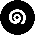                                                            ที่ …….. /….……  เรื่อง เปลี่ยนตำแหน่งข้าราชการครูและบุคลากรทางการศึกษา	      อาศัยอำนาจตามความในมาตรา 19 (4) มาตรา 57 และมาตรา 71 แห่งพระราชบัญญัติระเบียบข้าราชการครูและบุคลากรทางการศึกษา พ.ศ. 2547 และที่แก้ไขเพิ่มเติม * คำสั่งหัวหน้าคณะรักษาความสงบแห่งชาติ ที่ 19/2560 สั่ง ณ วันที่ 3 เมษายน 2560 เรื่อง การปฏิรูปการศึกษาในภูมิภาค
ของกระทรวงศึกษาธิการ ประกอบกับประกาศคณะกรรมการขับเคลื่อนปฏิรูปการศึกษา
ของกระทรวงศึกษาธิการในภูมิภาค ประกาศ ณ วันที่ 7 เมษายน 2560 เรื่อง คำวินิจฉัยคณะกรรมการขับเคลื่อนปฏิรูปการศึกษาของกระทรวงศึกษาธิการในภูมิภาค พระราชบัญญัติเงินเดือน เงินวิทยฐานะ 
และเงินประจำตำแหน่งข้าราชการครูและบุคลากรทางการศึกษา (ฉบับที่ 3) พ.ศ. 2558 กฎ ก.ค.ศ. 
ว่าด้วยการสั่งให้ข้าราชการครูและบุคลากรทางการศึกษารับเงินเดือนในอัตรากำลังทดแทน พ.ศ. 2551 หนังสือสำนักงาน ก.พ. ที่ สร 0705/ว 15 ลงวันที่ 9 พฤษภาคม 2521 หนังสือสำนักงาน ก.ค.ศ. ที่ ศธ 0206.3/ว 16 ลงวันที่ 13 ตุลาคม 2548 ** และ ที่ ศธ 0206.6/ว 17 ลงวันที่ 11 พฤศจิกายน 2558 หรือ ที่ ศธ 0206.6/ว 8 ลงวันที่ 26 เมษายน 2562   โดยอนุมัติกศจ./หรือ อ.ก.ค.ศ. ที่ ก.ค.ศ. ตั้ง....................ในการประชุมครั้งที่…./…….. เมื่อวันที่…............................… ให้เปลี่ยนตำแหน่งข้าราชการครูและบุคลากรทางการศึกษา   ผู้ได้รับคัดเลือกตามประกาศ..................................ลงวันที่...............เรื่อง.......................  จำนวน......ราย ดังบัญชีรายละเอียดแนบท้ายนี้			  สั่ง ณ วันที่ …………….…………… พ.ศ. .............			   		  (ลงชื่อ) ……………………………………						    (………………………………….)					(ตำแหน่ง) ………………………………………..หมายเหตุ		* ให้ระบุเฉพาะคำสั่งที่ออกโดยสำนักงานศึกษาธิการจังหวัด		** หลักเกณฑ์และวิธีการคัดเลือกบุคคลเพื่อบรรจุและแต่งตั้งให้ดำรงตำแหน่ง
รองผู้อำนวยการสถานศึกษา และผู้อำนวยการสถานศึกษา มี 2 หลักเกณฑ์ ให้ระบุเฉพาะหลักเกณฑ์
ที่เกี่ยวข้อง